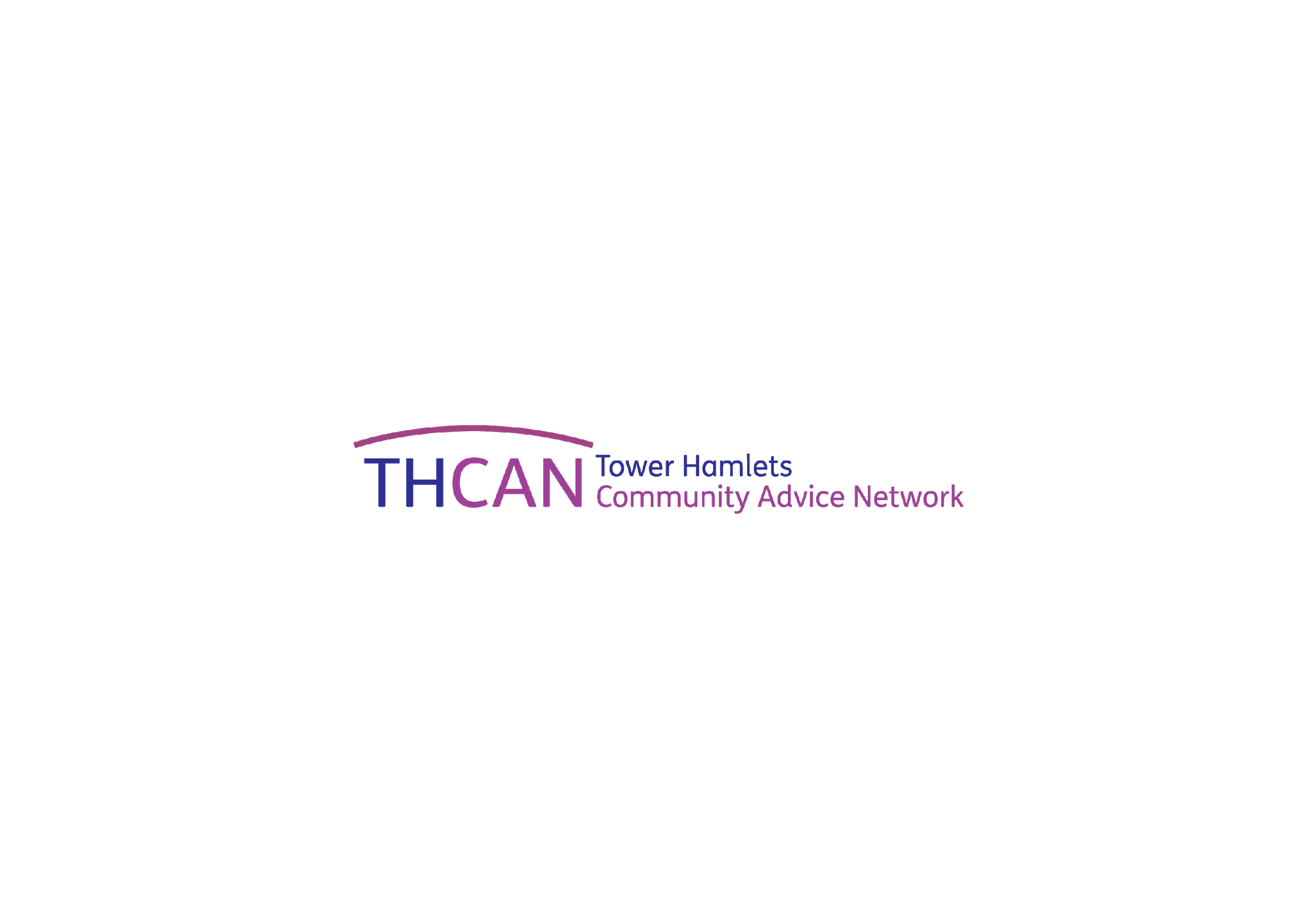 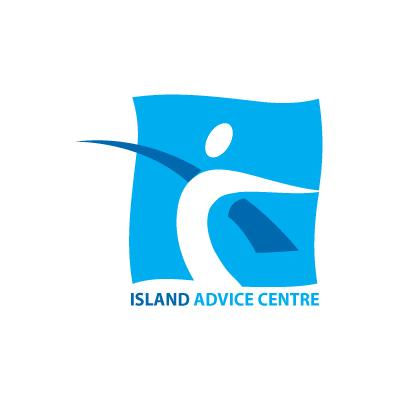 Equalities monitoring formThe following form sets out protected characteristics under the Equality Act 2010.  Any information you provide will only be used for monitoring purposes and remains confidential It can be sent separately and anonymously if you wantEquality Monitoring QuestionsHow old are you?

0-15			16-2425-3435-4445-5455-6465-7475-8485+Prefer not to sayAre your day-to-day activities limited because of a health problem or disability which has lasted, or is expected to last, at least 12 months (include any problems related to old age)?
YesNoPrefer not to sayPlease state the type of health problem or disability that applies to you?(People may experience more than one type of disability or health problem, in which case you may indicate more than one. If none of the categories applies, please mark ‘Prefer to self-describe’ and specify the type of health problem or disability.)Which best describes your gender?

Female					MalePrefer not to sayPrefer to self-describe (please specify):Is your gender identity the same as the sex you were assigned at birth?

Yes  NoPrefer not to sayWhich of the following describes your sex?ManWomanIntersexPrefer not to sayPrefer to self-describe (please specify):Are you legally married or in a civil partnership?YesNoPrefer not to sayWhich best describes your current marital, civil partnership or cohabitation status?Single (never married or never registered a civil partnership) MarriedIn a registered civil partnershipSeparated, but still legally marriedSeparated, but still in a registered civil partnershipDivorcedFormerly in a registered civil partnership which is now dissolvedWidowedSurviving partner from a registered civil partnershipCohabitating with a partner Prefer not to sayAre you currently pregnant or did you give birth in the last twelve months?
The Equality Act (2010) protects individuals who are currently pregnant and up to 26 weeks of their maternity. The Act provides further protection for individuals beyond the 26 week period (such as breastfeeding mothers). 
YesNoPrefer not to sayHow would you describe your ethnic group?

White:British IrishTraveller of Irish heritageGypsy / RomaAny other White backgroundMixed:White and Black Caribbean White and Black AfricanWhite and AsianAny other Mixed backgroundAsian / Asian British:IndianPakistaniBangladeshiAny other Asian backgroundBlack / Black British:SomaliOther AfricanCaribbeanAny other Black backgroundOther ethnic group:ChineseVietnameseAny other backgroundPrefer not to sayWhat is your religion or belief?

No religion or beliefAgnosticMuslimChristianJewishBuddhistSikhHinduHumanistPrefer not to sayPrefer to self-describe (please specify):Which of the following describes your sexual orientation?

Gay man							Gay woman/lesbianBisexual (attracted to men and women)Heterosexual/straightPrefer not to sayPrefer to self-describe (please specify):Do you have caring or parenting responsibilities? (for example, childcare or dependent adults)Yes NoPrefer not to sayHow did you hear about the THCAN volunteering	☐ Word of mouth, friend, relative	☐ Promoted within university 	☐ Newspaper advert	☐ Law works           ☐ Just-Do-It volunteering website           ☐ Promotional event           ☐ Social media	☐ Other please specifyLearning to Advise Training Course Learning to Advise Training Course APPLICATION FORMAPPLICATION FORMPlease return the completed application form BY EMAIL tojo@island-advice.org.ukPlease return the completed application form BY EMAIL tojo@island-advice.org.ukPersonal Details and Current CircumstancesPersonal Details and Current CircumstancesNameAddress Include your full Post CodeMobileEmailDo you speak any second languages; which onesWhere are you working or volunteering? Does your role include giving advice and guidance to clients?If not are you looking for a volunteering role?We can help you find a suitable agency you would need to be available one day per week Sensory impairment, (such as being blind / having a visual impairment or being deaf / having a hearing impairment)NoPhysical impairment, (such as using a wheelchair to get around and / or difficulty using your arms)NoLearning disability, (such as Downs syndrome or dyslexia) or cognitive impairment (such as autism or head-injury)NoMental health condition, (such as depression or schizophrenia)NoLong-standing illness or health condition (such as cancer, HIV,diabetes, chronic heart disease, or epilepsy)NoPrefer to self-describe (please specify):NoPrefer not to say